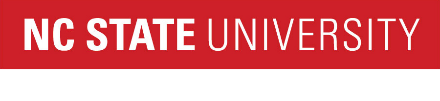 2020-2021 Graduating Senior Survey:  
Department of Forestry and Environmental Resources  
Natural Resources
(Ecosystem Assessment and Policy and Administration Programs)  
   
INSTRUCTIONS:
    
The Natural Resources program is very interested in your opinions, and believes that you can provide it with useful information to help us evaluate and improve our programs. We appreciate you taking the time to answer these questions.
    
Once you have answered all the questions, you must click on the "Next" button at the end of the form to submit your answers.for_nr How well has the Natural Resources program prepared you in each of the following areas?for_nr How important do you expect those same areas will be in your future profession?for_nr5 5. How satisfied are you with the curriculum's ability to foster a broad perspective of natural resources?Very satisfied  (5) Moderately satisfied  (4) Neither satisfied nor dissatisfied  (3) Moderately dissatisfied  (2) Very dissatisfied  (1) Not required in major  (0) Very well prepared (5)Well prepared (4)Somewhat prepared (3)Poorly prepared (2)Very poorly prepared (1)1a. Ability to assess natural resources effectively. (for_nr_1a) 2a. Ability to apply objective and critical thought to the solution of a variety of problems in natural resource management. (for_nr_2a) 3a. Ability to communicate proficiently in the kinds of writing and speaking required of natural resource professionals. (for_nr_3a) 4a. Ability to work effectively in teams. (for_nr_4a) Very important (5)Important (4)Moderately important (3)Of limited importance (2)Not at all important (1)1b. Ability to assess natural resources effectively. (for_nr_1b) 2b. Ability to apply objective and critical thought to the solution of a variety of problems in natural resource management. (for_nr_2b) 3b. Ability to communicate proficiently in the kinds of writing and speaking required of natural resource professionals. (for_nr_3b) 4b. Ability to work effectively in teams. (for_nr_4b) 